________________________________________                         Ime i prezime podnositelja zahtjeva                                                         ________________________________________Adresa________________________________________                  OIB________________________________________Telefon/Mobitel________________________________________Zastupan po                                                                                                     Grad KarlovacUpravni odjel za prostorno uređenje i poslove provedbe dokumenata prostornog uređenjaTrg hrvatskih branitelja 447000 KarlovacPredmet: Zahtjev za izdavanje dozvole o promjeni namjene i uporabu građevine 		(čl. 152, ZOPU, UP)	    Molim Naslov da mi izda dozvolu o promjeni namjene i uporabu građevine:______________________________________________________________________________________________________________________________________________(obavezno navesti katastarsku česticu i katastarsku općinu)Prilozi:dokaz vlasništva građevine, odnosno njezine samostalne uporabne cjelinedokaz da se radi o postojećoj građevini, uključujući glavni projekt u skladu s kojim je izgrađena, snimku izvedenog stanja, odnosno snimku postojećeg stanjaakt za uporabu građevine, odnosno drugi dokaz da se građevine može koristitisuglasnost nadležnog tijela, ako se traži promjena namjene nepokretnog kulturnog dobra upisanog u Registar kulturnih dobara Republike Hrvatske ili njegova dijelarješenje o prihvatiljivosti zahvata za okoliš ako se radi o zahvatu u prostoru za koji se prema posebnim propisima provodi postupak procjene utjecaja zahvata na okoliš i/ili ocjene prihvatljivosti zahvata za ekološku mrežuU Karlovcu, ____________ 202___. g.                        _____________________________                                                       vlastoručni potpis podnositelja zahtjeva                                                                                               ili opunomoćenika Upravna pristojba/Tar.br.1. 2.65 EUR 20,00 kn - Upravna pristojba/Tar.br.2. 6.64 EUR 50,00 kn Tečaj 7,5345 / Uplata na rn HR7824000081817900000, poziv na broj: HR68 5703-OIB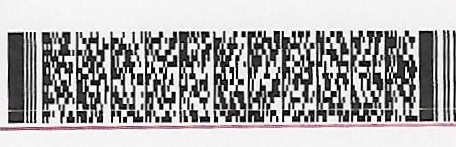 